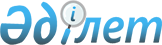 Об утверждении бюджета Кызылсуского сельского округа на 2022-2024 годы
					
			С истёкшим сроком
			
			
		
					Решение Хромтауского районного маслихата Актюбинской области от 30 декабря 2021 года № 170. Прекращено действие в связи с истечением срока
      В соответствии с пунктом 2 статьи 9-1 Бюджетного Кодекса Республики Казахстан и со статьей 6 Закона Республики Казахстан "О местном государственном управлении и самоуправлении в Республике Казахстан", Хромтауский районный маслихат РЕШИЛ:
      1. Утвердить бюджет Кызылсуского сельского округа на 2022-2024 годы согласно приложению 1, в том числе на 2022 год в следующих объемах:
      1) доходы 65 995 тысяч тенге;
      налоговые поступления 3 600 тысяч тенге;
      неналоговые поступления 0 тенге;
      поступления трансфертов 62 395 тысяч тенге;
      2) затраты 66 995 тысяч тенге;
      3) чистое бюджетное кредитование 0 тенге;
      бюджетные кредиты 0 тенге;
      погашение бюджетных кредитов 0 тенге;
      4) сальдо по операциям с финансовыми активами 0 тенге;
      приобретение финансовых активов 0 тенге;
      поступление от продажи финансовых активов 0 тенге;
      5) дефицит (профицит) бюджета -1 000 тысяч тенге;
      6) финансирование дефицита 
      (использование профицита) бюджета 1 000 тысяч тенге;
      поступление займов 0 тенге;
      погашение займов 0 тенге;
      используемые остатки бюджетных
      средств тенге 1 000 тысяч тенге
      Сноска. Пункт 1 – в редакции решения Хромтауского районного маслихата Актюбинской области от 17.11.2022 № 289 (вводится в действие с 01.01.2022).


      2. Учесть, что в доход бюджета сельского округа зачисляются следующие:
      Налоговые поступления:
      индивидуальный подоходный налог;
      налог на имущество физических лиц;
      земельный налог;
      единый земельный налог;
      плата за пользование земельными участками;
      налог на транспортные средства;
      плата за размещение наружной (визуальной) рекламы.
      Неналоговые поступления:
      штрафы, налагаемые акимом;
      добровольные сборы физических и юридических лиц;
      доходы от коммунальной собственности;
      доходы от продажи государственного имущества;
      трансферты из районного бюджета;
      другие неналоговые поступления.
      Поступления от продажи основного капитала:
      деньги от продажи государственного имущества;
      поступления от продажи земельных участков, за исключением поступлений от продажи земельных участков сельскохозяйственного назначения;
      плата за продажу права аренды земельных участков.
      3. Принять к сведению и руководству, что с 1 января 2022 года:
      1) минимальный размер заработной платы 60 000 тенге;
      2) месячный расчетный показатель для исчисления пособий и иных социальных выплат, а также применения штрафных санкций, налогов и других платежей в соответствии с законодательством Республики Казахстан 3 063 тенге;
      3) величину прожиточного минимума для исчисления размеров базовых социальных выплат 36 018 тенге;
      Установить с 1 апреля 2022 года:
      1) месячный расчетный показатель для исчисления пособий и иных социальных выплат – 3 180 тенге;
      2) величину прожиточного минимума для исчисления размеров базовых социальных выплат – 37 389 тенге.
      Сноска. Пункт 3 с изменениями, внесенными решением Хромтауского районного маслихата Актюбинской области от 15.06.2022 № 235 (вводится в действие с 01.01.2022).


      4. Учесть в бюджете Кызылсуского сельского округа на 2022 год объем субвенции с районного бюджета в сумме 23 160 тысяч тенге.
      5. Учесть в бюджете Кызылсуского сельского округа на 2022 год поступление целевых текущих трансфертов из районного бюджета:
      на обеспечение функционирования автомобильных дорог села Сарысай и села Кызылсу 4 000 тысяч тенге.
      Распределение сумм целевых текущих трансфертов определяется на основании решения акима Кызылсуского сельского округа.
      6. Настоящее решение вводится в действие с 1 января 2022 года. Бюджет Кызылсуского сельского округа на 2022 год
      Сноска. Приложение 1 – в редакции решения Хромтауского районного маслихата Актюбинской области от 17.11.2022 № 289 (вводится в действие с 01.01.2022). Бюджет Кызылсуского сельского округа на 2023 год Бюджет Кызылсуского сельского округа на 2024 год
					© 2012. РГП на ПХВ «Институт законодательства и правовой информации Республики Казахстан» Министерства юстиции Республики Казахстан
				
      Секретарь районного маслихата 

Мулдашев Д. Х.
Приложение 1 к решению Хромтауского районного маслихата от 30 декабря 2021 года № 170
Категория
Категория
Категория
Категория
Сумма (тысяча тенге)
Класс
Класс
Класс
Сумма (тысяча тенге)
Подкласс
Подкласс
Сумма (тысяча тенге)
Наименование
Сумма (тысяча тенге)
1
2
3
4
5
I. Доходы
65 995
1
Налоговые поступления
3 600
04
Налоги на собственность
3 600
1
Налоги на имущество
100
3
Земельный налог
2 500
4
Налог на транспортные средства
1 000
4
Поступления трансфертов
62 395
02
Трансферты из вышестоящих органов государственного управления
62 395
3
Трансферты из районного (города областного значения) бюджета
62 395
Функциональная группа
Функциональная группа
Функциональная группа
Функциональная группа
Функциональная группа
Сумма (тысяча тенге)
Функциональная подгруппа
Функциональная подгруппа
Функциональная подгруппа
Функциональная подгруппа
Сумма (тысяча тенге)
Администратор бюджетных программ
Администратор бюджетных программ
Администратор бюджетных программ
Сумма (тысяча тенге)
Программа
Программа
Сумма (тысяча тенге)
Наименование
Сумма (тысяча тенге)
1
2
3
4
5
6
II. Затраты
66 995
01
Государственные услуги общего характера
25 475
1
Представительные, исполнительные и другие органы, выполняющие общие функции государственного управления
25 475
124
Аппарат акима района в городе, города районного значения, поселка, села, сельского округа
25 475
001
Услуги по обеспечению деятельности акима района в городе, города районного значения, поселка, села, сельского округа
25 475
07
Жилищно-коммунальное хозяйство
37 520
3
Благоустройство населенных пунктов
37 520
124
Аппарат акима района в городе, города районного значения, поселка, села, сельского округа
37 520
008
Освещение улиц населенных пунктов
2 760
009
Обеспечение санитарии населенных пунктов
2 000
011
Благоустройство и озеленение населенных пунктов
32 760
12
Транспорт и коммуникации
4 000
1
Автомобильный транспорт
4 000
124
Аппарат акима района в городе, города районного значения, поселка, села, сельского округа
4 000
013
Обеспечение функционирования автомобильных дорог в городах районного значения, селах, поселках, сельских округах
4 000
V. Дефицит (профицит) бюджета
-1 000
VI. Финансирование дефицита (использование профицита) бюджета
1 000
8
Используемые остатки бюджетных средств
1 000
01
Остатки средств бюджета
1 000
1
Свободные остатки бюджетных средств
1 000
01
Свободные остатки бюджетных средств
1 000Приложение 2 к решению Хромтауского районного маслихата от 30 декабря 2021 года № 170
Категория
Категория
Категория
Категория
Сумма (тысяча тенге)
Класс
Класс
Класс
Сумма (тысяча тенге)
Подкласс
Подкласс
Сумма (тысяча тенге)
Наименование
Сумма (тысяча тенге)
1
2
3
4
5
I. Доходы
29134
1
Налоговые поступления
5 974
04
Налоги на собственность
5 974
1
Налоги на имущество
300
3
Земельный налог
3 800
4
Налог на транспортные средства
1 874
4
Поступления трансфертов
23 160
02
Трансферты из вышестоящих органов государственного управления
23 160
3
Трансферты из районного (города областного значения) бюджета
23 160
Функциональная группа
Функциональная группа
Функциональная группа
Функциональная группа
Функциональная группа
Сумма (тысяча тенге)
Функциональная подгруппа
Функциональная подгруппа
Функциональная подгруппа
Функциональная подгруппа
Сумма (тысяча тенге)
Администратор бюджетных программ
Администратор бюджетных программ
Администратор бюджетных программ
Сумма (тысяча тенге)
Программа
Программа
Сумма (тысяча тенге)
Наименование
Сумма (тысяча тенге)
1
2
3
4
5
6
II. Затраты
29 134
01
Государственные услуги общего характера
21 900
1
Представительные, исполнительные и другие органы, выполняющие общие функции государственного управления
21 900
124
Аппарат акима района в городе, города районного значения, поселка, села, сельского округа
21 900
001
Услуги по обеспечению деятельности акима района в городе, города районного значения, поселка, села, сельского округа
21400
07
Жилищно-коммунальное хозяйство
2 954
3
Благоустройство населенных пунктов
1 884
124
Аппарат акима района в городе, города районного значения, поселка, села, сельского округа
1 884
008
Освещение улиц населенных пунктов
1 884
009
Обеспечение санитарии населенных пунктов
1 070
12
Транспорт и коммуникации
4 280
1
Автомобильный транспорт
4 280
124
Аппарат акима района в городе, города районного значения, поселка, села, сельского округа
4 280
013
Обеспечение функционирования автомобильных дорог в городах районного значения, селах, поселках, сельских округах
4 280Приложение 3 к решению Хромтауского районного маслихата от 30 декабря 2021 года № 170
Категория
Категория
Категория
Категория
Сумма (тысяча тенге)
Класс
Класс
Класс
Сумма (тысяча тенге)
Подкласс
Подкласс
Сумма (тысяча тенге)
Наименование
Сумма (тысяча тенге)
1
2
3
4
5
I. Доходы
31 174
1
Налоговые поступления
8 014
04
Налоги на собственность
8 014
1
Налоги на имущество
700
3
Земельный налог
4 000
4
Налог на транспортные средства
3 314
4
Поступления трансфертов
23 160
02
Трансферты из вышестоящих органов государственного управления
23 160
3
Трансферты из районного (города областного значения) бюджета
23 160
Функциональная группа
Функциональная группа
Функциональная группа
Функциональная группа
Функциональная группа
Сумма (тысяча тенге)
Функциональная подгруппа
Функциональная подгруппа
Функциональная подгруппа
Функциональная подгруппа
Сумма (тысяча тенге)
Администратор бюджетных программ
Администратор бюджетных программ
Администратор бюджетных программ
Сумма (тысяча тенге)
Программа
Программа
Сумма (тысяча тенге)
Наименование
Сумма (тысяча тенге)
1
2
3
4
5
6
II. Затраты
30 639
01
Государственные услуги общего характера
23 433
1
Представительные, исполнительные и другие органы, выполняющие общие функции государственного управления
23 433
124
Аппарат акима района в городе, города районного значения, поселка, села, сельского округа
23433
001
Услуги по обеспечению деятельности акима района в городе, города районного значения, поселка, села, сельского округа
23 433
07
Жилищно-коммунальное хозяйство
3 161
3
Благоустройство населенных пунктов
2 016
124
Аппарат акима района в городе, города районного значения, поселка, села, сельского округа
2 016
008
Освещение улиц населенных пунктов
2 016
009
Обеспечение санитарии населенных пунктов
1 145
12
Транспорт и коммуникации
4 580
1
Автомобильный транспорт
4 580
124
Аппарат акима района в городе, города районного значения, поселка, села, сельского округа
4 580
013
Обеспечение функционирования автомобильных дорог в городах районного значения, селах, поселках, сельских округах
4 580